INFORMACJE DOTYCZĄCE PRZETWARZANIA DANYCH OSOBOWYCH WYCHOWANKÓW PRZEDSZKOLA PUBLICZNEGO "PIOTRUŚ PAN- Nibylandia"Niniejszym zgodnie z art. 13 ust. 1 i ust. 2 Rozporządzenia Parlamentu Europejskiego i Rady (UE) 2016/679 z dnia 27 kwietnia 2016 r. w sprawie ochrony osób fizycznych w związkuz przetwarzaniem danych osobowych i w sprawie swobodnego przepływu takich danych oraz uchylenia dyrektywy 95/46/WE (ogólne rozporządzenie o ochronie danych)przekazujemy Państwu wymagane prawem informacje.ADMINISTRATOR DANYCH OSOBOWYCHAdministratorem danych osobowych wychowanków Przedszkola Publicznego "Piotruś Pan- Nibylandia" jestadres: ul. Konstytucji 3 Maja 10, 05-250 Radzymin,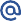 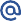 telefon: 601 524 244mail: przedszkole-piotruspan@.o2.plCEL PRZETWARZANIA DANYCH OSOBOWYCH WYCHOWANKÓWDane osobowe wychowanków (w tym ich rodziców/opiekunów prawnych) będąprzetwarzane w celu:wypełnienia obowiązków Administratora wynikających z przepisów prawa (Ustawa z dnia 14 grudnia 2016 r. - Prawo oświatowe - Dz.U. 2017 poz. 59 ze zm.; Ustawa z dnia 7 września 1991 r. o systemie oświaty - Dz.U. 2017 poz. 2198 ze zm.; Ustawa z dnia 15 kwietnia 2011 r. o systemie informacji oświatowej - Dz.U. 2017 poz. 2159 ze zm.) na podstawie art. 6 ust. 1 pkt c Rozporządzenia Parlamentu Europejskiego i Rady (UE) 2016/679 z dnia 27 kwietnia 2016 r. w sprawie ochrony osób fizycznych w związku z przetwarzaniem danych osobowych i w sprawie swobodnego przepływu takich danych oraz uchylenia dyrektywy 95/46/WE (tj. przetwarzanie jest niezbędne do wypełnienia obowiązku prawnego ciążącego na administratorze);realizacji celów związanych z promocją działań Przedszkola Publicznego "Piotruś Pan" poprzez udostępnianie, np. na oficjalnej stronie internetowej - informacji o sukcesach konkretnych wychowanków, informacji o wydarzeniach, przedsięwzięciach, w których brali udział (np. konkursy, zawody sportowe), w tym także wizerunków wychowanków– wyłącznie w przypadkach, gdy rodzice, opiekunowie wyrazili zgodę na taką formęprzetwarzania.KOMU DANE BĘDĄ UDOSTĘPNIANEDostęp do danych osobowych wychowanków wewnątrz struktury organizacyjnej Przedszkola Publicznego "Piotruś Pan- Nibylandia" będą mieć wyłącznie upoważnieni pracownicy i tylko w zakresie niezbędnym do realizacji obowiązków zawodowych.Odbiorcami danych osobowych będą organy publiczne, instytucje i podmioty trzecie uprawnione do żądania dostępu lub otrzymania danych osobowych na podstawie przepisów prawa (np. Kuratorium Oświaty, policja, Ośrodek Pomocy Społecznej).Dane przetwarzane w celach związanych z promocją jednostki będą udostępniane, rozpowszechniane poprzez umieszczenie np. na tablicach informacyjnych, naszej gazetce lub kronice, naszych oficjalnych stronach internetowych.OKRES PRZECHOWYWANIA DANYCH OSOBOWYCHDane osobowe wychowanków będą przechowywane przez Przedszkole Publiczne "Piotruś Pan- Nibylandia" przez okres niezbędny do realizacji wynikających z Ustawy z dnia 14 lipca 1983 r. o narodowym zasobie archiwalnym i archiwach (Dz.U. 2018 poz. 217 ze zm.) celów archiwizacji. Dane przetwarzane na podstawie zgody będą przechowywane do momentu wycofania zgody.KATEGORIE PRZETWARZANYCH DANYCH OSOBOWYCH WYCHOWANKÓW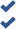 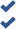 W związku z nauką w Przedszkolu Publicznym "Piotruś Pan- Nibylandia", Przedszkole może przetwarzać w szczególności następujące dane wychowanków:PRAWO DOSTĘPUNiniejszym informujemy, że posiadają Państwo prawo dostępu do treści danych swoich dzieci oraz prawo do ich sprostowania, a w przypadku przetwarzania danych na podstawie zgody, do ich usunięcia.PRAWO DO SKARGIMają Państwo prawo wniesienia skargi do organu nadzorczego dot. ochrony danych osobowych, gdy uznają Państwo, iż przetwarzanie danych osobowych Państwa dziecka narusza przepisy ogólnego rozporządzenia o ochronie danych osobowych z dnia 27 kwietnia 2016 r.KONSEKWENCJE NIEPODANIA DANYCHPodanie danych osobowych wychowanków opisanych w rubryce 1-8 jest wymogiem ustawowym. Są Państwo zobowiązani do ich podania, a konsekwencją ich niepodania będzie brak możliwości edukacji Państwa dziecka w Przedszkolu Publicznym "Piotruś Pan- Nibylandia". Przetwarzanie danych opisanych w rubryce nr 9 zależy od dobrowolnej zgody rodziców, opiekunów prawnych naszych wychowanków. Brak zgody w tym zakresie będzie skutkował pominięciem informacji dotyczących Państwa dziecka w podanych informacjach o sukcesach, wydarzeniach, w których brało ono udział.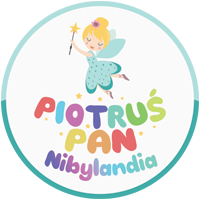 OŚWIADCZENIE O ZAPOZNANIU SIĘZ INFORMACJĄ DOTYCZĄCĄ PRZETWARZANIA DANYCH OSOBOWYCH WYCHOWANKÓW PRZEDSZKOLA PUBLICZNEGO "PIOTRUŚ PAN- Nibylandia"Jako rodzic/opiekun prawny uprawniony do składania oświadczeń dotyczących mojegodziecka……………………………………………………………………………………………………………………………………………………… (imię i nazwisko dziecka)Oświadczam, że w dn. …………………………………….. zapoznałam/-em się z treścią Informacji dotyczącej przetwarzania danych osobowych wychowanków Przedszkola Publicznego "Piotruś Pan- Nibylandia"…………..………………………………(czytelny podpis rodzica, opiekuna dziecka)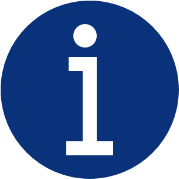 Informacja o działaniach promocyjnych prowadzonych przez PrzedszkolePubliczne "Piotruś Pan- NibylandiaPrzedszkole Publiczne "Piotruś Pan- Nibylandia", tak jak zdecydowana większość instytucji na całym świecie, informuje o swojej działalności, także podejmując aktywne działania promocyjne. W tym celu prowadzimy np. tablice informacyjne, kroniki, gazetki, nasze oficjalne strony internetowe.W zasobach tych publikujemy informacje o najważniejszych wydarzeniach, przedsięwzięciach, sukcesach członków naszej społeczności, w tym naszych wychowanków. Rozpowszechniane są tylko te informacje, które stawiają Przedszkole i wychowanków w dobrym świetle. Wzbogacamy je zdjęciami i ewentualnie filmami, które zostały wykonane w czasie uroczystości, wydarzeń, zajęć.Szanując prawa* naszych wychowanków i ich rodzin, serdecznie prosimy o podjęcie decyzji dotyczącejrozpowszechniania w celach promocji Przedszkola informacji nt. Państwa dziecka.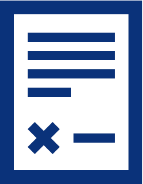 Zgoda na rozpowszechnianie informacji nt. dziecka, w tym jego wizerunkuw celach związanych z promocją PrzedszkolaJako rodzic/opiekun prawny uprawniony do składania oświadczeń dotyczących mojegodziecka………………………………………………………………………………………………………………………………………………………(imię i nazwisko dziecka)Wyrażam/nie wyrażam (niepotrzebne skreślić) zgody na przetwarzanie danych osobowych mojego dziecka takich jak imię i nazwisko, klasa, do której uczęszcza moje dziecko, informacji o wydarzeniach, przedsięwzięciach, w których brało lub będzie brało udział (np. konkursy, zawody sportowe), informacjio jego sukcesach, w tym także wizerunku mojego dziecka, czyli fotografii i nagrań, na których będzie możliwa identyfikacja mojego dziecka. Dane będą przetwarzane wyłącznie w celach związanych z promocją Przedszkola, także poprzez ich udostępnienie, rozpowszechnienie w następującej formie:zamieszczenie informacji na tablicach informacyjnych Przedszkolaumieszczenie informacji w naszej gazetce/kronicezamieszczenie informacji na naszych oficjalnych stronach internetowychprzekazywanie informacji, w tym zdjęć i filmów o najważniejszych wydarzeniach z życiaPrzedszkola na stronę internetową Urzędu Miasta i do mediów lokalnychPrzyjmuję do wiadomości, że mam prawo wycofać powyższą zgodę w dowolnym momencie poprzez przekazanie wychowawcy mojego dziecka lub pracownikowi sekretariatu Przedszkola pisemnego oświadczenia. Dane będą mogły być przetwarzane do czasu wycofania zgody. Brak zgody będzie skutkował pominięciem informacji dotyczących mojego dziecka w podanych informacjach o sukcesach, wydarzeniach, w których brało ono udział.Rozporządzenie Parlamentu Europejskiego i Rady (UE) 2016/679 z dnia 27 kwietnia 2016 r. w sprawie ochrony osób fizycznych w związku z przetwarzaniem danych oraz uchylenia dyrektywy 95/46/WE (ogólne rozporządzenie o ochronie danych)Ustawa z dnia 4 lutego 1994 r. o prawie autorskim i prawach pokrewnych (Dz.U. z 2017 r. poz. 880, 1089, z 2018 r. poz. 650)………………………………………………	…………………………………………………………..(data)	(podpis rodzica/opiekuna prawnegoLp.Kategorie danychPodstawa prawna1.Dane identyfikacyjne dziecka, takie jak imię nazwisko, nr PESEL, data urodzenia, adres zamieszkania i zameldowania, itp.Ustawa z dnia 14 grudnia 2016 r. - Prawo oświatowe - Dz.U. 2017 poz. 59 ze zm.; Ustawa z dnia 7 września 1991 r. o systemie oświaty - Dz.U. 2017 poz. 2198 ze zm.; Ustawa z dnia 15 kwietnia 2011 r. o systemie informacji oświatowej - Dz.U. 2017 poz. 2159 ze zm.2.Informacje na temat potrzeb edukacyjnych dziecka (np. opinie, orzeczenia poradni psychologiczno- pedagogicznych)Ustawa z dnia 14 grudnia 2016 r. - Prawo oświatowe - Dz.U. 2017 poz. 59 ze zm.; Ustawa z dnia 7 września 1991 r. o systemie oświaty - Dz.U. 2017 poz. 2198 ze zm.; Ustawa z dnia 15 kwietnia 2011 r. o systemie informacji oświatowej - Dz.U. 2017 poz. 2159 ze zm.3.Dane identyfikacyjne rodziców, opiekunów dziecka, takie jak imiona i nazwiska, adres zamieszkania, nr. telefonów, adres poczty elektronicznejUstawa z dnia 14 grudnia 2016 r. - Prawo oświatowe - Dz.U. 2017 poz. 59 ze zm.; Ustawa z dnia 7 września 1991 r. o systemie oświaty - Dz.U.2017 poz. 2198 ze zm.4.Informacje niezbędne do zapewnienia dziecku właściwej opieki, w czasie zajęć organizowanych przez Przedszkole.Ustawa z dnia 14 grudnia 2016 r. - Prawo oświatowe - Dz.U. 2017 poz. 59 ze zm.; Ustawa z dnia 7 września 1991 r. o systemie oświaty - Dz.U.2017 poz. 2198 ze zm.5.Informacje nt. sytuacji wychowawczej dzieckaUstawa z dnia 14 grudnia 2016 r. - Prawo oświatowe - Dz.U. 2017 poz. 59 ze zm.; Ustawa z dnia 7 września 1991 r. o systemie oświaty - Dz.U.2017 poz. 2198 ze zm.6.Informacje dotyczące frekwencji dziecka na zajęciach, informacje o wynikach edukacyjnych dziecka, jego zachowaniu informacje nt. jego rozwoju7.Informacje o wynikach dziecka w konkursach,zawodach międzyszkolnych i innych wydarzeniach8.Imię, nazwisko, klasa, wyniki dziecka i jego wizerunek utrwalony przy okazji prowadzania dokumentacji fotograficznej i video naszych uroczystości, zawodów, innych wydarzeń publikowane przez PrzedszkoleZgoda wyrażona przez rodziców, opiekunów prawnych wychowanków